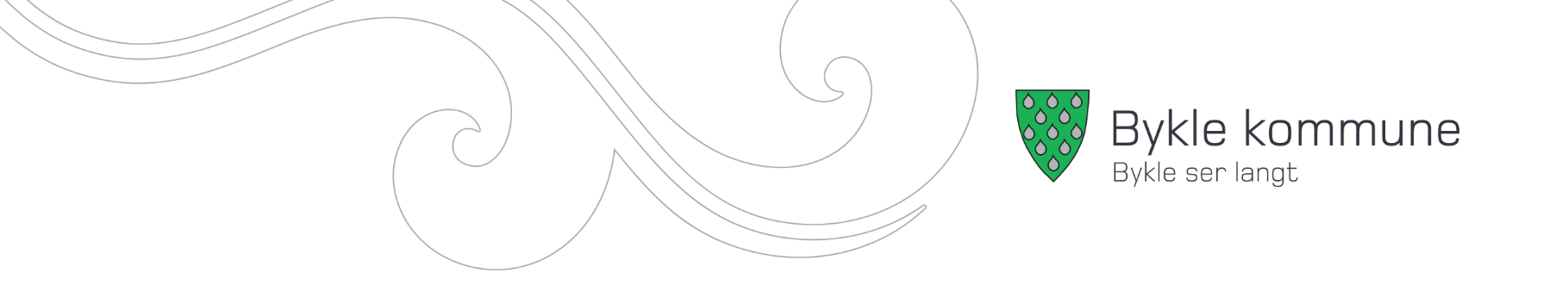 Fråvær – permisjon frå Bykle barne – og ungdomsskuleElever kan søkje permisjon frå skulen i inntil to veker( ti skoledagar ) Rektor behandlar søknaden om elevpermisjonSøknad må sendast minst to veker før elevpermisjon skal starteKontaktlærar kan gje inntil to skuledagar friAlle har rett til å søke permisjon fra skolenI opplæringslova står det at:"Når det er forsvarleg, kan kommunen etter søknad gi den enkelte elev permisjon i inntil to veker".Når permisjonen innvilges fraskriver elevene seg retten til opplæringen i den perioden.Rektor avgjør om permisjon er forsvarlegRektor avgjør om det er forsvarleg i forhold til opplæringa å innvilge permisjonen. Dette blir tatt med i vurderinga: Blir det gitt opplæring i permisjonstida?Har eleven hatt permisjon før? Elevens faglege nivå. Hvilke opplevelser eleven vil få i permisjonstida og hvilket utbytte eleven kan få av dette. Elever som høyrer til trussamfunn utanfor Den norske kyrkja, har rett til permisjon dei dagane trussamfunnet deira har heilagdagar. Lova krev at dei føresette sørger for nødvendig undervisning i permisjonstida.Søknadsskjema og søknadsfrist for elevpermisjonDu må søkje seinast to veker før permisjonen skal starte. Skulen krev at ein slik søknad skal kome frå dei føresette, eller frå den som har det daglege ansvaret for barnet. Praktiske opplysningar Ved søknad om skolefri inntil 2 dagar leverast skriftleg melding til kontaktlærar. Ved søknad om permisjon utover 2 dagar brukas vedlagte skjema. Det er også tilgjengeleg på skulens heimeside.Søknadsskjema ElevpermisjonEg/me er kjend med at me overtek opplæringsansvaret for eleven i permisjonstida og at innvilga permisjon avkortar retten til offentleg grunnskuleopplæring for tilsvarande tidsrom.Elevens etternavn:Elevens fornavn:Adresse:Postnummer og sted:Klasse:Søker permisjon i tidsrom:Skule:Kontaktlærar:Grunngjeving av permisjonstida:Opplæringstiltak i permisjonstida:Dato:Underskrift av dei føresette: